Demande de remboursement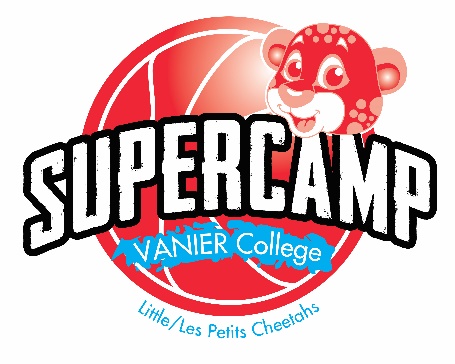 Été 2017Votre demande de remboursement doit être faite par écrite, signée et transmise par courriel à l’adresse supercamp@vaniercollege.qc.ca. Nous remboursons les semaines complètes seulement.Pour recevoir un remboursement, il faut demander une annulation au moins 10 jours avant le début de la session pour laquelle vous voulez être remboursé. Les remboursements sont effectués par chèque dans un délai de 30 jours suivant la demande. Des frais administratifs de 10 % sont non-remboursables.Nom de l’enfant inscrit au camp :           Raison de la demande de remboursement :      Je souhaite désinscrire mon enfant au programme suivant :Nom de la personne à qui le chèque sera émis :      Numéro de téléphone :        Date : ____________________________     Signature :______________________________________________Réservé à l’administrationDemande traitée  par : ___________	Date : ___________  	 Envoyé courriel	Laissé message répondeurRemboursé par : ___________		Date : ___________  Calcul :______________________________________________________________ Semaine du 26 au 30 Juin Nom du Programme :        Service de supervision prolongé/cours de natation Semaine du 3 au 7 juillet Nom du Programme :        Service de supervision prolongé/cours de natation Semaine du 10 au 14 Juillet Nom du Programme :       Service de supervision prolongé/cours de natation Semaine du 17 au 21 Juillet  Nom du Programme :        Service de supervision prolongé/cours de natation Semaine du 24 au 28 Juillet Nom du Programme :        Service de supervision prolongé/cours de natation Semaine du 31 Juillet au 4 Août Nom du Programme :        Service de supervision prolongé/cours de natation Semaine du 7 au 11 Août Nom du Programme :        Service de supervision prolongé/cours de natation Semaine du 14 au 18 Août  Nom du Programme :        Service d’accueil prolongé/     cours de natation